Kevään uintiviikko on viikolla 4.Talvilomaa vietämme viikolla 9.Pääsiäisen aikana koulusta on vapaata to 9.4.2020 – ma 13.4.2020.Vappupäivä pe 1.5.2020 on vapaapäivä.Helatorstai 21.5. on vapaapäivä.Kevätkirkko on Törnävän kirkossa ke 27.5. klo 18.Kevätlukukauden viimeinen koulupäivä on lauantai 30.5.2020.Ajankohtaisia tapahtumia löytyy myös koulumme nettisivuilta – päivitämme niitä sinne vuoden kuluessa. Liitteenä ovat Seinäjoen kaupungin koulujen järjestyssäännöt sekä toimintamalli ristiriitatilanteisiin ja sääntörikkomuksiin.Pajuluoman koulu 2019 – 2020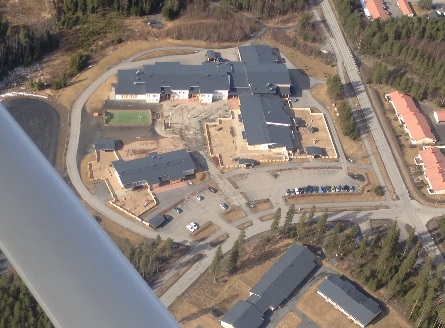 Kymmenes Pajuluoman toimintavuosi käynnistyy. Koulullamme on nyt yhteensä kaksitoista luokkaa. Oppilaita on lähes 300, rehtori, luokanopettajia kaksitoista ja kaksi erityisopettajaa sekä ohjaajia.Pajuluoma 10 vuotta!Koulun henkilökunta lukuvuonna 2019-2020:rehtori Jouni Viitaluokanopettaja Topi Kangas (5B – luokka)luokanopettaja Katriina (Kati) Keskinen (1A – luokka)luokanopettaja Piia Kurkimäki (3B – luokka)luokanopettaja Kaija Lappalainen (1B – luokka)luokanopettaja Kai Loikkanen (4A – luokka)luokanopettaja Juho Luoma (6A – luokka)luokanopettaja Kati Männikkö (2B – luokka)luokanopettaja Minna Niemi (3A – luokka)luokanopettaja Antti Niemistö (4B – luokka)luokanopettaja Kati Nummensalo (6B – luokka)luokanopettaja Laura Taipalus (5A – luokka)luokanopettaja Elina Tikkanen/syksyllä Elina Hietamäki (2A – luokka)erityisopettaja Erika Palesto-Rantalaerityisopettaja Eija Syteläkoulukuraattori Virpi Pöytälaakso, psykologi Sanna Paloluoto, koulunkäynninohjaajat Pirjo Isomäki, Marjo Mäkelä, Auli Paananen, Sonja Prusti ja Johanna Takaneva-Saari, koulusihteeri Hanna-Leena Saarela, terveydenhoitaja Erika Ilomäki, kiinteistönhoitaja Veli-Matti Ämmälä, laitoshuoltaja Tuula Helkkula, ravitsemistyönjohtaja Tuula Pentikäinen, kokki Aila Mäntymaa sekä ravitsemustyöntekijät Minna Winter, Marja Haukkala ja thi Suong Kuussalo.Yhteystiedot:Koulun osoite: Suunnistajanreitti 1, 60200 SeinäjokiPuhelin: 06-4166466 (opettajainhuone) / 06-4166465 (rehtori) / 040 7469072 (rehtori)Sähköpostiosoitteet ovat muotoa: etunimi.sukunimi(at)seinajoki.fiTerveydenhoito:Terveydenhoitaja on tavattavissa koulun piha-alueella olevassa Pajuluoman neuvolassa torstaisin ja perjantaisin sekä parittomien viikkojen keskiviikkona. Puhelinnumero on 0447541785. Hammashoito tapahtuu Kärjen hammashoitolassa, ajanvaraus puh. 06 4255425.Vuoden tapahtumia ja muistettavia päivämääriä:Syyslukukaudella teemme yhden lauantaityöpäivän (10-juhla) – siitä saamme yhden ylimääräisen vapaapäivän! Koulua on lauantaina 23.11.2019, ja vapaapäivä siitä on kiirastorstaina 9.4.2020.Syksyn uintiviikko on viikolla 40.Valokuvaus on ti 1.10. ja ke 2.10.Syysloma on viikolla 42.Koulun 10-juhla on lauantaina 30.11.2019.Itsenäisyyspäivää juhlimme kotona pe 6.12.2019.Syksyn viimeinen koulupäivä on pe 20.12.2019.Joulun jälkeen aloitamme koulun ti 7.1.2020.SEINÄJOEN KAUPUNGIN PERUSKOULUJEN JÄRJESTYSSÄÄNNÖT Seinäjoen perusopetuksella on yhteiset järjestyssäännöt, joiden tarkoituksena on edistää koulujen sisäistä järjestystä, opiskelun esteetöntä sujumista sekä kouluyhteisöjen turvallisuutta ja viihtyisyyttä. Yhteisiä järjestyssääntöjä suositellaan tarkennettavan koulujen omilla järjestyssäännöillä ja käytännön soveltamisohjeilla. Lisäksi jokaisella koululla on oppilashuoltosuunnitelmien liitteenä suunnitelmat oppilaiden suojaamiseksi väkivallalta, kiusaamiselta ja häirinnältä sekä toiminnasta äkillisissä kriiseissä tai uhka- ja vaaratilanteissa.1. Muistan, että olen koulussa oppiakseni asioita. Saavun ajoissa oppitunnille. Käyn koulua säännöllisesti. Sairauspoissaolon huoltaja ilmoittaa koululle viipymättä ja muihin poissaoloihin huoltaja pyytää luvan. Enintään kolmen päivän poissaoloon luvan myöntää luokanopettaja / luokanohjaaja ja muihin poissaoloihin rehtori. 2. Jokaisella on oikeus turvalliseen oppimisympäristöön. Noudatan koulussa opettajien ja muun henkilökunnan antamia ohjeita. 3. Toimin koulussa hyvien tapojen mukaisesti. Käyttäydyn kohteliaasti, suvaitsevaisesti ja ystävällisesti sekä aikuisia että muita oppilaita kohtaan. Hyvään käyttäytymiseen kuuluu kohtelias kielenkäyttö, asiallinen ja tarkoituksenmukainen pukeutuminen sekä hyvät ruokailutavat. 4. Koulupäivän vietän koulun alueella. Poistuminen on sallittua opettajan luvalla. 5. Pidän osaltani huolta koulun tiloista, välineistä ja muusta omaisuudesta. Huolehdin työskentely- ja ruokailupaikkani sekä koulualueen siisteydestä ja viihtyisyydestä. 6. Annan kaikille koulun oppilaille ja aikuisille työrauhan. Liikun koulun tiloissa rauhallisesti ja kunnioitan kaikkien fyysistä ja psyykkistä koskemattomuutta. Huolehdin osaltani yleisestä turvallisuudesta. En ota valokuvia tai videoi muita henkilöitä ilman heidän lupaansa. En julkaise materiaalia internetissä, sosiaalisessa mediassa tai muussa julkisessa paikassa ilman lupaa tai tekijänoikeuksia. 7. Mikäli koulussa sattuu vahinko, onnettomuus tai havaitsen kiusaamista, ilmoitan siitä välittömästi opettajalle tai muulle koulun henkilökuntaan kuuluvalle. Tahallisen tai tuottamuksellisen vahingon seuraukset joutuu tekijä itse siivoamaan ja korvaamaan. 8. En tuo kouluun koulutyöhön kuulumattomia tavaroita tai elintarvikkeita. Käytän mobiililaitteita (esim. matkapuhelin, tablettitietokone) opettajan ohjeiden mukaan. Koulu ei korvaa mobiililaitteille tai muille tavaroille koulussa aiheutuneita vahinkoja tai niiden katoamista. 9. Käyttäydyn koulumatkoilla asiallisesti, noudatan liikennesääntöjä ja hyviä tapoja. Koulumatka on aamulla kotoa kouluun, koulun päätyttyä koulusta suoraan kotiin tai iltapäivätoimintaan. 10. Polkupyörät ja muut kulkuneuvot jätän koulupäivän ajaksi lukittuina niille varatuille paikoille, joissa ei saa koulupäivän aikana oleskella. Koulu ei vastaa kulkuneuvoille mahdollisesti aiheutuneista vahingoista tai niiden katoamisesta. Mikäli järjestyssääntöjä rikotaan, kasvatuskeskustelu on ensisijainen tapa puuttua oppilaan häiritsevään tai asiattomaan käytökseen. Muutoin käytetään perusopetuslain määrittelemiä kurinpidollisia toimenpiteitä ja rangaistuksia. Seinäjoella 25.1.2017Seinäjoen kaupungin varhaiskasvatus- ja koulutuslautakunta